Информацияоб образовательных учреждениях расположенных на территории муниципального образованиямуниципальное образование Плавский район(наименование муниципального образования)№ п/пНаименование образовательного учрежденияРуководительучрежденияАдрес образовательного учрежденияТелефон, факсАдрес сайта, e-mail образовательного учрежденияМуниципальное бюджетное общеобразовательное учреждение муниципального образования Плавский район «Плавскаясредняя общеобразовательная школа №1 им. дважды Героя Советского Союза Б.Ф. Сафонова»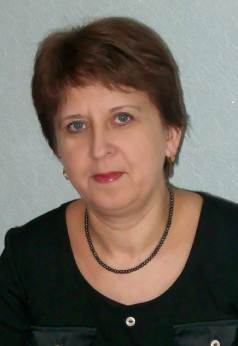 Белоножкина Валентина Аркадьевна301470,Тульская область,г. Плавск,ул.Победы,д. 228(48752)2-16-03;2-25-50http://plavsosh1.lbihost.ruvalentina.belonozhkina@tularegion.orgМуниципальное бюджетное общеобразовательное учреждение муниципального образования Плавский район«Плавская средняя общеобразовательная школа № 2»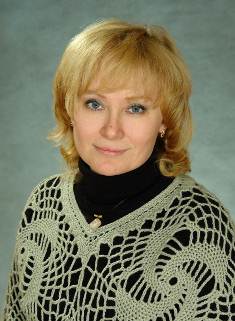 СидорГалина Алексеевна301470,Тульская область,г. Плавск,ул.Коммунаров,д.68а8(48752)2-25-548 (48752)2-23-59(факс)http://plavsksosh2.ru/galina.sidor@tularegion.orgМуниципальное бюджетное общеобразовательное учреждение муниципального образования Плавский район «Плавская средняя общеобразовательная школа № 4»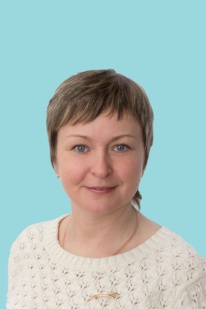 МоисееваТатьяна Александровна301470, Тульская область,г. Плавск,ул. Тимофеева,д.7а8(48752)2-25-88http://plavsksosh4.ru/viktor.golikov@tularegion.orgМуниципальное бюджетное общеобразовательное учреждение муниципального образования 
Плавский район
 «Волхонщинская средняя общеобразовательная школа»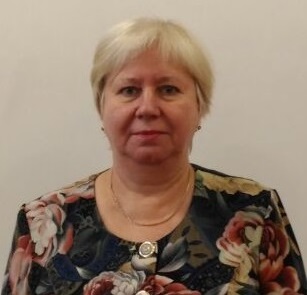 Виноградова
Галина Сергеевна301475,Тульская область,
Плавский район,п.Октябрьский,ул.Школьная,д.158(48752)2-40-01http://volhon24001.lbihost.ru lyudmila.sazonchikova@tularegion.orgМуниципальное бюджетное общеобразовательное учреждение муниципального образования  Плавский район «Горбачёвская средняя общеобразовательная школа»Кутепова Галина Викторовна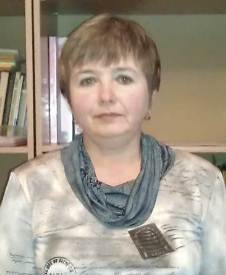 301480,Тульская область, Плавский район,п. Горбачево,ул. Школьная, д.188(48752)3-16-75http://gorbachevska.lbihost.ru/galina.kutepova@tularegion.orgМуниципальное бюджетное общеобразовательное учреждение муниципального образования Плавский район «Молочно – Дворская средняя общеобразовательная школа»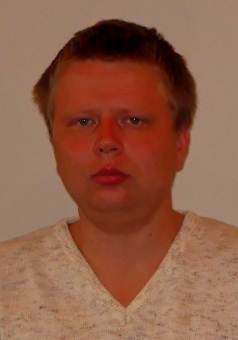 ДроздовСергей Сергеевич301493,Тульская область, Плавский район,п. Молочные Дворы,ул. Спортивная,д.3.8(48752)5-24-23http://mdschool.ucoz.ru/sergey.drozdov@tularegion.orgМуниципальное бюджетное общеобразовательное учреждение муниципального образования Плавский район «Центр образования №1»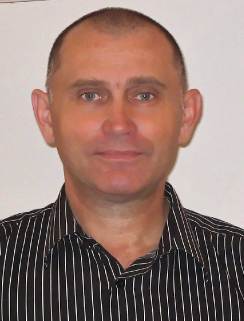 СтепочкинОлегСергеевич301478,Тульская область, Плавский район,с.Мещерино,ул.Центральная,д.178(48752)3-12-48http://meschool.infocentrobraz1.plavsk@tularegion.orgМуниципальное бюджетное общеобразовательное учреждение муниципального образования Плавский район «Ново-Никольская средняя общеобразовательная школа»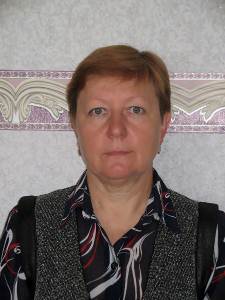 Кострикова ЕленаИвановна301482,Тульская область, Плавский район,п.Стройка,ул.Центральная,д.368(48752)4-34-09http://nniksosh71.a2b2.ruelena.kostrikova@tularegion.orgМуниципальное бюджетное общеобразовательное учреждение муниципального образования Плавский район «Центр образования №3»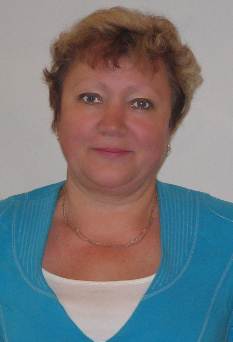 Барданова Людмила Владимировна301476,Тульская область, Плавский район,с. Сорочинка,ул. Центральная,д. 68(48752)3-26-41http://zentr-3.lbihost.rulyudmila.bardanova@tularegion.orgМуниципальное бюджетное общеобразовательное учреждение муниципального образования Плавский район «Центр образования №4»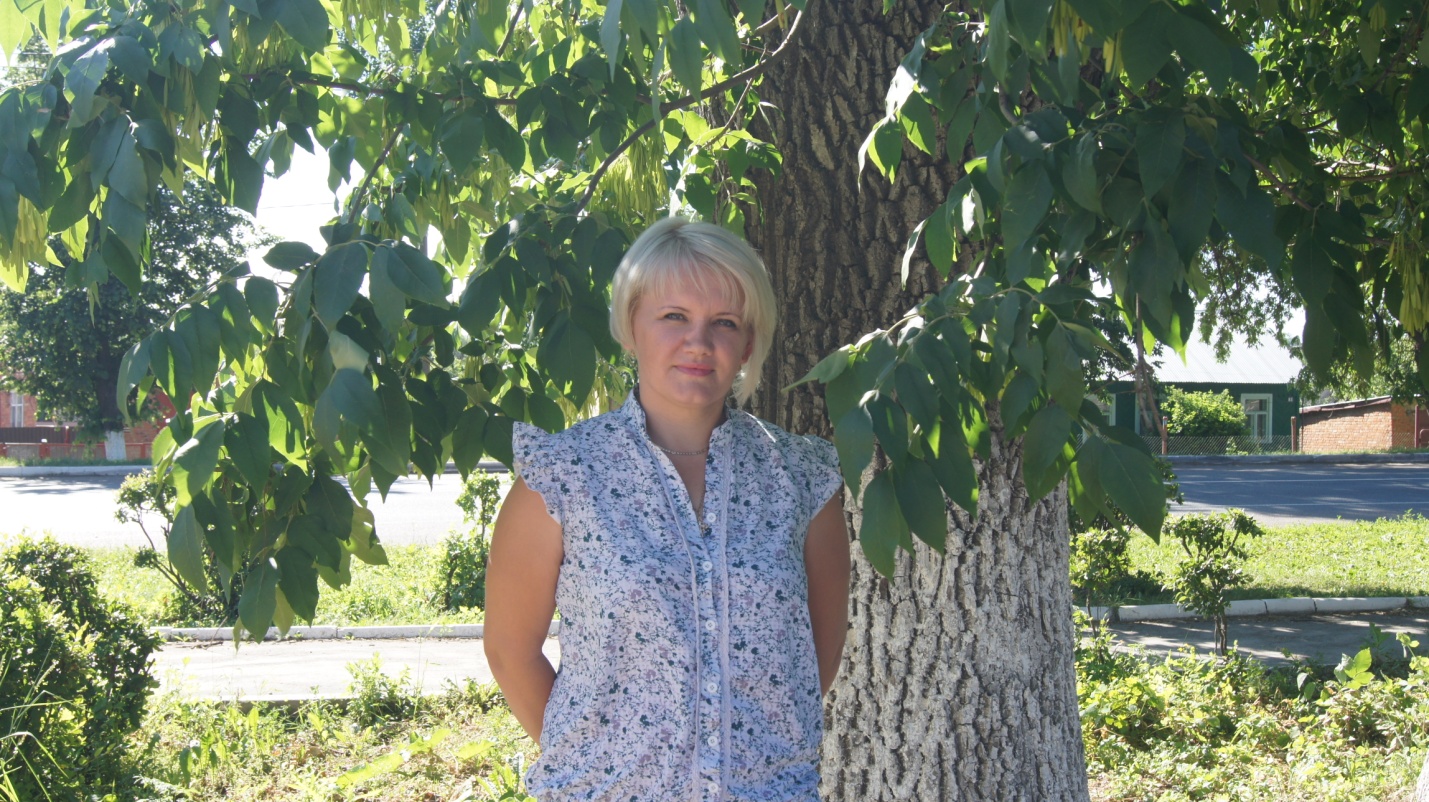 ФедороваЮлия Владимировна301484,Тульская область, Плавский район,с. Большие Озерки, ул. Школьная, д. 28(48752)3-35-10http://co4bo.ruyuliya.fedorova@tularegion.orgМуниципальное бюджетное общеобразовательное учреждение муниципального образования Плавский район «Центр образования №2»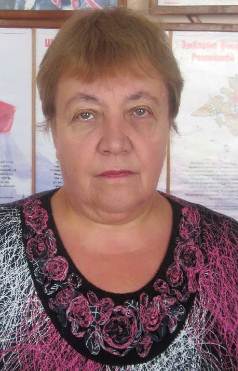 Коновалова Екатерина Николаевна301477,Тульская область,Плавский район,с. Камынино,ул. Парковая,д.18(48752)3-23-48http://centr-obrazovaniya2.lbihost.ruekaterina.konovalova@tularegion.orgМуниципальное бюджетное общеобразовательное учреждение муниципального образования Плавский район «Ольховская основная общеобразовательная школа»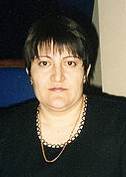 ДамбеговаЗарета Борисовна301483,Тульская область, Плавский район,д. Новое Жуково,ул. Школьная,д.268(48752)3-33-35http://olhioosch.a2b2.ruzareta.dambegova@tularegion.org13.Муниципальное бюджетное учреждение дополнительного образования муниципального образования Плавский район «Дом детского творчества»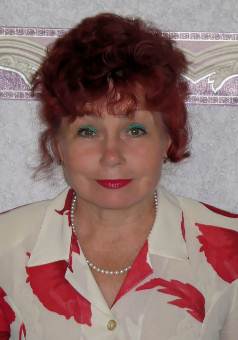 ИлюхинаЛюбовьАлексеевна301471,Тульская область, Плавский район,г. Плавск,ул. Победы,дом 208 (48752)2-12-68http://russia-sad.ru/tula/plavsk/ddt/lyubov.ilyuhina@tularegion.org14.Муниципальное бюджетное учреждение муниципального образования Плавский район «Центр психолого-педагогической, медицинской и социальной помощи «Доверие»Шибаев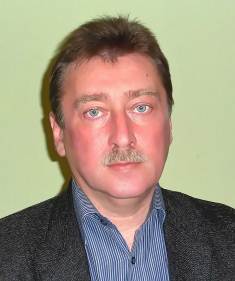 Олег Алексеевич301470,Тульская область,г. Плавск,ул. Ленина,дом 48(48752)6-55-25http://doverieplavsk.narod.ruoleg.shibaev@tularegion.org15.Муниципальное бюджетное учреждение дополнительного образования муниципального образования Плавский район «Детский экологический центрг. Плавска»Казначеева Наталья Ивановна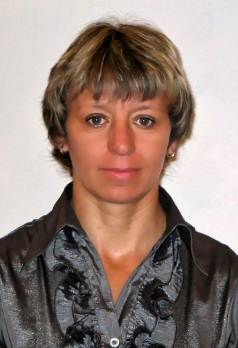 301470,Тульская область,г. Плавск,ул. Коммунаров,д. 688 (48752)2-19- 89http://ecologiyaplavsk.narod.runatalya.kaznacheeva@tularegion.org16.Муниципальное бюджетное учреждение дополнительного образования муниципального образования Плавский район «Детско-юношеская спортивная школа»Михалева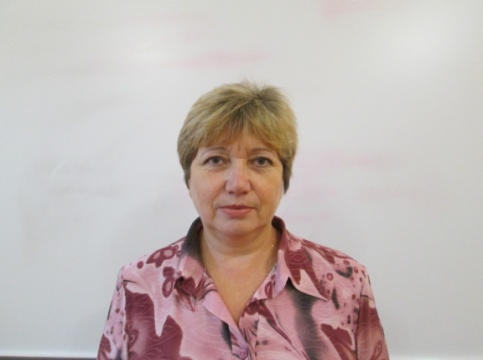 Ольга Анатольевна301470,Тульская область,г. Плавск,ул. Ленина,д. 48 (48752)2-11-72http://plavskdyussh.ruolga.mihaleva@tularegion.org17.Муниципальное казенное учреждение дополнительного профессионального образования муниципального образования Плавский район «Центр непрерывного повышения профессионального мастерства педагогических работников»Дедук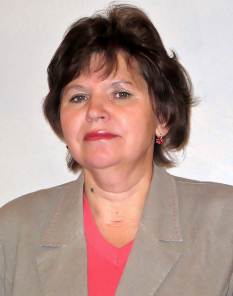 Людмила Вячеславовна301470,Тульская область,г. Плавск,ул. Ленина,д. 48 (48752)6-53-11;2-19-27http://coso.okis.rutcoso.plavsk@tularegion.org18.Муниципальное бюджетное дошкольное образовательное учреждение муниципального образования  Плавский район «Детский сад комбинированноговида №1»Балахнина Елена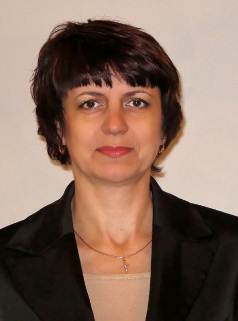 Юрьевна301470,Тульская область,г.Плавск,ул.Щорса,д.28(48752)2-24-07http://plavskdetsad1.lbihost.ru.sadkombvida.plavsk@tularegion.org19.Муниципальное бюджетное дошкольное образовательное учреждение муниципального образования  Плавский район «Детский сад общеразвивающего вида  «Пчёлка» с приоритетным осуществлением деятельности по познавательно-речевому направлениюЛобынцева Светлана Анатольевна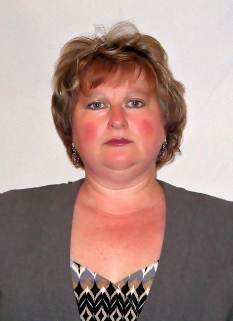 301471,Тульская область,г. Плавск,ул. Победы,д.208(48752)2-16-77http://pcholkads.ru.pcholka.plavsk@tularegion.org20.Муниципальное бюджетное образовательное учреждение муниципального образования Плавский район «Центр развития ребенка – детский сад «Берёзка»Сигушина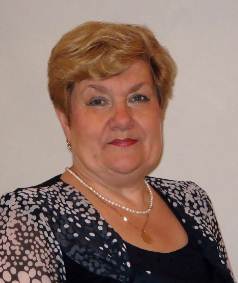 Зоя Владимировна301471,Тульская область,г. Плавск,ул. Мичурина,д.27б8(48752)2-25-95http://berezka27b.lbihost.ruberezka.plavsk@tularegion.org21.Муниципальное бюджетное дошкольное образовательное учреждение муниципального образования  Плавский район «Центр развития ребёнка – детский сад «Теремок»Лещинская Светлана Васильевна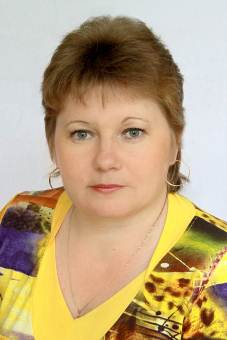 301470,Тульская область,г. Плавск,ул. Коммунаров,дом 51а8(48752)2-22-75http://plavskteremok.narod.ruteremok.plavsk@tularegion.org22.Муниципальное бюджетное дошкольное образовательное учреждение муниципального образования  Плавский район – детский садп.Молочные ДворыЛевочкина Маргарита Михайловна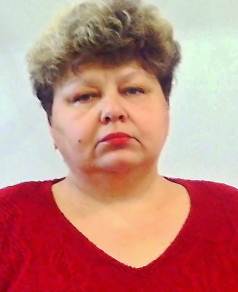 301493,Тульская область, Плавский район,п. Молочные Дворы, ул.Спортивная,д.48(48752)5-23-68mol-dvor.russia-sad.rumolochniedvori@tularegion.org23.Муниципальное бюджетное дошкольное образовательное учреждение муниципального образования Плавский район «Детский сад «Радуга»Валуева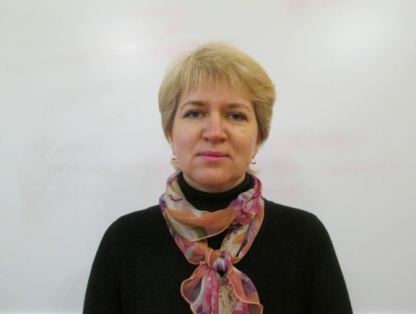 Ольга Александровна301475,Тульская область, Плавский район,пос. Октябрьский,ул. Парковая,д.158(48752)2-15-50radugaplavsk.ruraduga.plavsk@tularegion.org24.Муниципальное бюджетное дошкольное образовательное учреждение муниципального образования Плавский район «Детский сад «Улыбка»Токарева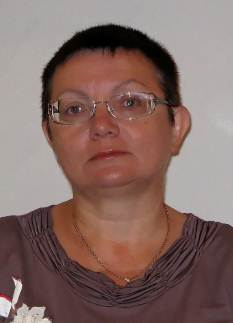 Ирина Николаевна301480,Тульская область, Плавский район,п. Горбачёво,ул. Олимпийская,дом 278(48752)3-16-83ds-ulybka.ruulybka.plavsk@tularegion.org25.Муниципальное бюджетное дошкольное образовательное учреждение муниципального образования  Плавский район «Детский сад «Малыш»Мартынова Татьяна Евгеньевна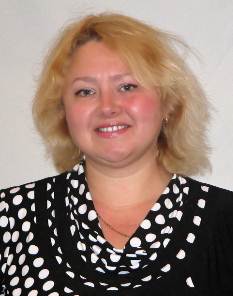 301480,Тульская область, Плавский район,п. Советский,ул. Почтовая,дом 198(48752)3-32-13http://ds-plavskmalish.lbihost.ru.malysh.plavsk@tularegion.org26.Муниципальное бюджетное дошкольное образовательное учреждение муниципального образования  Плавский район «Детский сад «Родничок»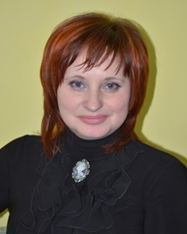 БологоваЖанна Юрьевна301470,Тульская область, Плавский район,п.Пригородный,ул. Садовая, д.18(48752)2-13-26plavsk-rodnichok.russia-sad.rurodnichok.plavsk@tularegion.org27.Муниципальное бюджетное образовательное учреждение дополнительного образования детей муниципального образования Плавский район «Плавская детская музыкальная школа»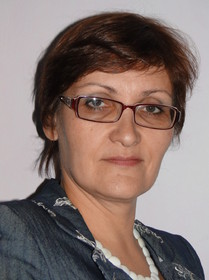 Солопова Светлана Викторовна301471,Тульская область, г.Плавск,ул. Победы,д.20.8(48752)2-25-42,2-16-95http://plav.tis.muzkult.rusvetlana.solopova@tularegion.org